РОССИЙСКАЯ  ФЕДЕРАЦИЯОРЛОВСКАЯ  ОБЛАСТЬКРОМСКОЙ  РАЙОНАДМИНИСТРАЦИЯ  РЕТЯЖСКОГО  СЕЛЬСКОГО  ПОСЕЛЕНИЯПОСТАНОВЛЕНИЕ«5» сентября 2019 г.                                                                                     № 85с.РетяжиОб утверждении Порядка оценки эффективности налоговых льгот(налоговых расходов) по местным налогам иПорядка формирования и утверждения перечня налоговых льгот (налоговых расходов) по местным налогам в Ретяжском сельском поселении      В соответствии со статьей 174.3 Бюджетного кодекса Российской Федерации, Федеральным законом от 06.10.2003 № 131-ФЗ «Об общих принципах организации местного самоуправления в Российской Федерации», руководствуясь Уставом Ретяжского  сельского поселения, п о с т а н о в л я ю:1. Утвердить прилагаемые:а) Порядок оценки эффективности налоговых льгот (налоговых расходов) по местным налогам Ретяжского  сельского поселения (Приложение 1);б) Порядок формирования и утверждения перечня налоговых льгот (налоговых расходов)  по местным налогам в Ретяжском  сельском поселении (Приложение 2).2. Настоящее постановление вступает в силу с 01.01.2020 года.3.Настоящее постановление опубликовать (обнародовать) в установленном порядке.4. Контроль за исполнением настоящего постановления оставляю за собой.Глава сельского поселения                                                              С.В.БарановПриложение 1 к постановлению АдминистрацииРетяжского  сельского поселения от  05.09.2019 № 85ПОРЯДОКоценки эффективности налоговых льгот (налоговых расходов) по местным налогам в Ретяжском   сельском поселенииI.Общие положения1.1. Настоящий Порядок определяет правила проведения оценки эффективности налоговых льгот (налоговых расходов) по местным налогам (далее - оценка эффективности).Оценка эффективности налоговых льгот (налоговых расходов) по местным налогам производится в целях оптимизации перечня действующих налоговых льгот (налоговых расходов) и их соответствия общественным интересам, повышения точности прогнозирования результатов предоставления налоговых льгот (налоговых расходов), обеспечения оптимального выбора объектов для предоставления финансовой поддержки в форме налоговых льгот (налоговых расходов), сокращения потерь бюджета поселения.1.2. Порядок оценки эффективности налоговых льгот (налоговых расходов) по местным налогам (далее - Порядок) определяет объекты предстоящей оценки эффективности налоговых льгот (налоговых расходов) по местным налогам, условия предоставления налоговых льгот (налоговых расходов), перечень и последовательность действий при проведении оценки эффективности налоговых льгот (налоговых расходов), а также требования к применению результатов оценки. Применение настоящего Порядка позволяет обеспечить регулярную оценку планируемых и фактических результатов предоставления налоговых льгот (налоговых расходов).1.3. Настоящий Порядок распространяется на предоставленные решениями Ретяжского  сельского Совета народных депутатов, а также планируемые к предоставлению налоговые льготы (налоговые расходы) по местным налогам (далее - налоговые льготы (налоговые расходы)).1.4. Для целей настоящего Порядка используются следующие основные понятия:налоговая льгота - предоставляемое отдельным категориям налогоплательщиков преимущество по сравнению с другими налогоплательщиками, включая возможность не уплачивать налог либо уплачивать его в меньшем размере;налоговые расходы - налоговые льготы, а также не относимые к налоговым льготам пониженные ставки соответствующих налогов для отдельных категорий налогоплательщиков, установленные актами представительных органов муниципальных образований в качестве мер муниципальной поддержки в соответствии с целями муниципальных программ и целями социально-экономической политики соответствующего публично правового образования, не относящимися к муниципальным программам;оценка эффективности - процедура сопоставления результатов предоставления налоговых льгот (налоговых расходов) отдельным категориям налогоплательщиков с учетом показателей бюджетной и социальной эффективности в разрезе отраслей (видов деятельности);категория налогоплательщиков - группа налогоплательщиков, осуществляющих определенный вид деятельности. Под видом осуществляемой налогоплательщиком деятельности в целях применения льгот понимается основной вид деятельности, соответствующий присвоенному в установленном порядке коду Общероссийского классификатора видов экономической деятельности, и по которому объем реализованной продукции (товаров, услуг) составляет в стоимостном выражении более 70% общего объема реализации;бюджетная эффективность - оценка результатов хозяйственной деятельности отдельных категорий налогоплательщиков, которым предоставлены налоговые льготы (налоговые расходы) с точки зрения влияния на доходы и расходы местного бюджета;социальная эффективность - социальные последствия предоставления налоговых льгот (налоговых расходов) для общества в целом, которые выражаются в изменении уровня и качества товаров, работ, услуг для населения в результате осуществления деятельности организаций - получателей льгот, повышение социальной защищенности населения, формирование благоприятных условий жизнедеятельности малообеспеченных групп граждан.экономическая эффективность - оценка динамики финансово-экономических показателей хозяйственной деятельности налогоплательщиков, которым предоставлены налоговые льготы (налоговые расходы).Иные понятия и термины используются в значениях, определяемых Налоговым кодексом Российской Федерации.2. Основные принципы и цели установления налоговых льгот (налоговых расходов)2.1. Установление налоговых льгот (налоговых расходов) осуществляется с соблюдением следующих основных принципов:а) налоговые льготы (налоговые расходы) устанавливаются в пределах полномочий органов местного самоуправления, установленных федеральным законодательством;б) налоговые льготы (налоговые расходы) устанавливаются отдельным категориям налогоплательщиков.2.2. Основными целями предоставления налоговых льгот (налоговых расходов) являются:а) обеспечение экономической заинтересованности хозяйствующих субъектов в расширении приоритетных видов хозяйственной деятельности;б) стимулирование использования финансовых ресурсов, направляемых на создание, расширение и обновление производств и технологий по выпуску необходимой продукции (товаров, услуг) и реализацию программ социально-экономического развития сельского поселения;в) создание необходимых экономических условий для развития инвестиционной и инновационной деятельности в сельском поселении;г) создание благоприятных экономических условий для деятельности организаций, применяющих труд социально незащищенных категорий граждан;д) оказание экономической поддержки организациям в решении приоритетных для сельского поселения социальных задач;е) оказание поддержки социально незащищенным категориям граждан.3. Виды налоговых льгот (налоговых расходов) и условия их предоставления3.1. Налоговые льготы (налоговые расходы) предоставляются налогоплательщикам на основании решений Ретяжского  сельского Совета народных депутатов.3.2. Налогоплательщикам могут устанавливаться следующие виды налоговых льгот (налоговых расходов):а) изъятие из налогообложения отдельных элементов объекта налогообложения;б) освобождение от уплаты налога (полное или частичное);в) утверждение дифференцированных ставок налога, установление уровня налоговой ставки ниже максимального значения, установленного налоговым законодательством Российской Федерации.3.3. Налоговые льготы (налоговые расходы) предоставляются в пределах сумм, подлежащих зачислению в бюджет сельского поселения.3.4. Налоговые льготы (налоговые расходы)  устанавливаются на срок не менее одного налогового периода по соответствующему налогу.3.4.1.Перечень налоговых льгот (налоговых расходов) формируется  в разрезе муниципальных программ и их структурных элементов, а также направлений деятельности, не входящих в муниципальные программы, и включает указания на обусловливающие соответствующие налоговые расходы положения (статьи, части, пункты, подпункты, абзацы) решений представительных органов муниципального образования.        Принадлежность налоговых льгот (налоговых расходов) муниципальным программам определяется исходя из соответствия целей указанных льгот (расходов) приоритетам и целям социально-экономического развития, определенным в соответствующих муниципальных программах.        Отдельные налоговые льготы (налоговые расходы) могут соответствовать нескольким целям социально-экономического развития, отнесенным к разным муниципальным программам. В этом случае они относятся к нераспределенным налоговым льготам (налоговым расходам).        Налоговые льготы (налоговые расходы), которые не соответствуют перечисленным выше критериям, относятся к не программным налоговым льготам (налоговым расходам).3.4.2. Перечень налоговых льгот (налоговых расходов) включает указания на обусловливающие соответствующие налоговые льготы (налоговые расходы) положения (статьи, части, пункты, подпункты, абзацы) решений представительного органа поселения, характеристики налогового расхода (вид льготы, условия предоставления льготы, срок действия льготы, целевая категория налоговой льготы (налогового расхода), категория налогоплательщиков-получателей налоговой льготы (налогового расхода) и др.), оценку объема налоговой льготы (налогового расхода), расчетные показатели для оценки эффективности налоговой льготы (налогового расхода) и иную информацию по налоговой льготе (налоговому расходу) согласно настоящей методике.3.5. В целях обеспечения эффективности предоставления налоговых льгот (налоговых расходов)  и их соответствия общественным интересам запрещается предоставление налоговых льгот (налоговых расходов)  при низкой оценке бюджетной и социальной эффективности. При рассмотрении предложений о предоставлении налоговых льгот (налоговых расходов)   в обязательном порядке проводится оценка эффективности налоговых льгот (налоговых расходов)   в соответствии с настоящим Порядком по каждому местному налогу и в отношении каждой категории налогоплательщиков.3.6. Оценка эффективности налоговых льгот (налоговых расходов)   проводится:а) по предоставленным налоговым льготам (налоговым расходам)    по состоянию на 1 января года, следующего за отчетным финансовым годом - в срок до 1 сентября года, следующего за отчетным финансовым годом;б) по планируемым к предоставлению налоговым льготам (налоговым расходам)   - в течение месяца со дня поступления предложений по предоставлению налоговых льгот.4. Методологические подходы к проведению оценки эффективности налоговых льгот (налоговых расходов) по местным налогам4.1. Оценка эффективности налоговых льгот (налоговых расходов)    производится:а) при рассмотрении эффективности ранее предоставленных налоговых льгот (налоговых расходов);б) при внесении предложений о предоставлении налоговых льгот (налоговых расходов)    отдельным категориям налогоплательщиков.4.2. Оценка эффективности налоговых льгот (налоговых расходов) осуществляется в два этапа:1 этап - оценка целесообразности осуществления налоговых льгот (налоговых расходов);2 этап - оценка результативности налоговых льгот (налоговых расходов).В целях оценки эффективности налоговых льгот (налоговых расходов) указанные льготы (расходы) разделяются на 3 типа в зависимости от целевой категории:1) социальная - поддержка отдельных категорий граждан;2) финансовая - устранение/уменьшение встречных финансовых потоков;3) стимулирующая - привлечение инвестиций и расширение экономического потенциала.   К социальным льготам (расходам) относятся налоговые льготы (налоговые расходы), установленные для отдельных социально незащищенных групп населения, социально ориентированных некоммерческих организаций, организаций, конечной целью которых является поддержка населения, а также иных категорий налогоплательщиков, в случае если целью налоговых льгот (налоговых расходов) не является стимулирование экономической активности и увеличение налоговых поступлений в бюджет сельского поселения.   К финансовым льготам (расходам) относятся налоговые льготы (налоговые расходы), установленные в целях уменьшения расходов налогоплательщиков, финансовое обеспечение которых осуществляется в полном объеме или частично за счет бюджета поселения.   К стимулирующим льготам (расходам) относятся налоговые льготы (налоговые расходы), установленные в целях стимулирования экономической активности для увеличения налоговых поступлений в бюджет поселения.4.3.Обязательными критериями целесообразности осуществления налоговых льгот (налоговых расходов) являются:соответствие налоговых расходов (в том числе нераспределенных) целям и задачам муниципальных программ (их структурных элементов) или иным целям социально-экономической политики поселения (в отношении не программных налоговых расходов);соразмерные (низкие) издержки администрирования в размере не более 10% от общего объема налоговых льгот (налоговых расходов);востребованность налоговой льготы (налогового расхода), освобождения или иной преференции;отсутствие значимых отрицательных внешних эффектов.   Невыполнение хотя бы одного из указанных критериев свидетельствует о недостаточной эффективности рассматриваемых налоговых льгот (налоговых расходов). В этом случае следует  рекомендовать рассматриваемую налоговую льготу (налоговый расход) к отмене либо сформулировать предложения по совершенствованию механизма ее действия.4.4. Оценка результативности производится на основании влияния налоговой льготы (налогового расхода) на результаты реализации соответствующей муниципальной программы (ее структурных элементов) либо достижение целей муниципальной политики, не отнесенных к действующим муниципальным программам (для налоговых расходов, отнесенных к не программным), и включает оценку бюджетной эффективности налоговой льготы (налогового расхода).      В качестве критерия результативности определяется не менее одного показателя (индикатора), на значение которого оказывает влияние рассматриваемая налоговая льгота (налоговый расход), непосредственным образом связанного с показателями конечного результата реализации муниципальной программы (ее структурных элементов), либо результата достижения цели, определенной при предоставлении налоговой льготы (для налоговых расходов, отнесенных к не программным или нераспределенным).     Оценке подлежит вклад соответствующего налогового расхода в изменение значения соответствующего показателя (индикатора) как разница между значением показателя с учетом наличия налоговой льготы (налогового расхода) и без ее учета.4.5. Объектом оценки является бюджетная, социальная и экономическая эффективность от предоставления налоговых льгот (налоговых расходов)   .4.6. Осуществляемые при проведении оценки расчеты эффективности должны базироваться на данных налоговой службы  (отчет по форме N 5-МН «О налоговой базе и структуре начислений по местным налогам»), статистической, финансовой отчетности, а также иной достоверной информации. При отборе данных для проведения оценки приоритет отдается налоговой и финансовой отчетности, а при отсутствии необходимых данных в этих видах отчетности (или их недоступности) используются статистическая отчетность, данные предоставленные получателями налоговых льгот или претендующими на их получение по запросу уполномоченного органа и иные виды информации.В случае непредставления налогоплательщиками необходимой информации для оценки эффективности предоставления налоговых льгот (налоговых расходов)  вносится предложение об отмене действующих налоговых льгот (налоговых расходов) (или предполагаемых к установлению налоговых льгот (налоговых расходов)).4.7. Для принятия решения об эффективности применения налоговых льгот (налоговых расходов) в отношении физических лиц используется оценка социальной эффективности.В отношении организаций, финансируемых из бюджетов бюджетной системы Российской Федерации, для принятия решения об эффективности применения налоговых льгот (налоговых расходов)  применяется сводная оценка бюджетной и социальной эффективности.Для принятия решения об эффективности применения налоговых льгот (налоговых расходов) в отношении налогоплательщиков – организаций и физических лиц, являющихся индивидуальным предпринимателями, используется сводная оценка бюджетной, социальной и экономической эффективности.Эффект от предоставленной налоговой льготы (налогового расхода)  признается удовлетворительным (достаточным) в случае положительной оценки одного из объектов оценки.5. Показатели оценки эффективности налоговых льгот (налоговых расходов)5.1. Для оценки бюджетной эффективности налоговых льгот (налоговых расходов)  применяются следующие показатели:- динамика уплаченных налогоплательщиком налоговых платежей в местный бюджет за отчетный финансовый год и финансовый год, предшествующий отчетному году;- отсутствие у налогоплательщика задолженности по налоговым платежам в местный бюджет по итогам отчетного финансового года;- оптимизация расходов и исключение встречных финансовых потоков в местный бюджет (уменьшение бюджетного финансирования);Бюджетная эффективность налоговых льгот (налоговых расходов)  по местным налогам обеспечивается и признается положительной при выполнении одного из указанных показателей.5.1.1. В целях проведения оценки бюджетной эффективности налоговых льгот (налоговых расходов) осуществляется сравнительный анализ их результативности с альтернативными механизмами достижения поставленных целей и задач, включающий сравнение затратности альтернативных возможностей с текущим объёмом налоговых льгот (налоговых расходов), рассчитывается удельный эффект (прирост показателя (индикатора) на 1 рубль налоговых расходов и на 1 рубль бюджетных расходов (для достижения того же эффекта) в случае применения альтернативных механизмов).           В целях настоящего пункта в качестве альтернативных механизмов могут учитываться в том числе:- субсидии или иные формы непосредственной финансовой поддержки соответствующих категорий налогоплательщиков за счет средств бюджета поселения;предоставление государственных (муниципальных) гарантий по обязательствам соответствующих категорий налогоплательщиков;- совершенствование нормативного регулирования и (или) порядка осуществления контрольно-надзорных функций в сфере деятельности соответствующих категорий налогоплательщиков.Оценка бюджетной эффективности стимулирующих налоговых льгот (налоговых расходов) наряду со сравнительным анализом, указанным в абзаце первом настоящего пункта, предусматривает оценку совокупного бюджетного эффекта (самоокупаемости) указанных налоговых льгот (налоговых расходов), осуществляемую в соответствии с пунктом 5.1.2  настоящего пункта.          5.1.2 Оценка совокупного бюджетного эффекта (самоокупаемости) стимулирующих налоговых льгот (налоговых расходов) определяется отдельно по каждой налоговой льготе (налоговому расходу). В случае если для отдельных категорий налогоплательщиков установлены налоговые льготы (налоговые расходы) по нескольким налогам, оценка совокупного бюджетного эффекта (самоокупаемости) стимулирующих налоговых льгот (налоговых расходов) определяется в целом по данной категории налогоплательщиков.        Оценка совокупного бюджетного эффекта (самоокупаемости) стимулирующих налоговых льгот (налоговых расходов) определяется за период с начала действия налоговой льготы (налогового расхода) или за пять лет, предшествующих отчетному, в случае если налоговая льгота (налоговый расход) действует более шести лет на момент проведения оценки эффективности, по следующей формуле:, где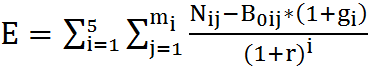 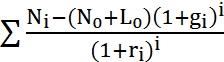  – объем налоговых поступлений в бюджет поселения от j-го налогоплательщика-получателя льготы (расхода) в i-ом году.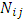 При определении объема налоговых поступлений в бюджет поселения от налогоплательщиков - получателей налоговой льготы (налогового расхода) учитываются поступления по налогу на доходы физических лиц, земельному налогу, налогу на имущество физических лиц. В случае если налоговая льгота (налоговый расход) действует менее шести лет на момент проведения оценки эффективности, объем налоговых поступлений в бюджет поселения от налогоплательщиков-получателей льготы (расхода) в отчетном году, текущем году, очередном году и (или) плановом периоде оценивается на основании показателей социально-экономического развития поселения; – базовый объем налоговых поступлений в бюджет поселения от j-го налогоплательщика-получателя льготы (расхода) в базовом году: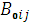 = + , где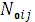 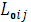  – объем налоговых поступлений в бюджет поселения  от j-го налогоплательщика-получателя льготы (расхода) в базовом году;– объем налоговых льгот (налоговых расходов) по виду налога, полученных j-ым налогоплательщиком-получателем льготы (расхода) в базовом году.Под базовым годом понимается год, предшествующий году начала применения налоговой льготы (налогового расхода) j-ым налогоплательщиком-получателем льготы (расхода), либо в пятом году, предшествующем отчетному году, в случае если налогоплательщик-получатель льготы (расхода) пользуется льготой (расходом) более шести лет.5.2. Для оценки социальной эффективности налоговых льгот (налоговых расходов)  применяются следующие показатели:- создание новых рабочих мест или сохранение существующих рабочих мест;- повышение среднемесячной заработной платы работников;- отсутствие задолженности по заработной плате;- улучшение условий труда;- повышение социальной защищенности населения.Социальная эффективность налоговых льгот (налоговых расходов) в отношении налогоплательщиков-организаций обеспечивается и признается удовлетворительной при положительной динамике не менее трех из указанных показателей.Показателем оценки социального эффекта налоговых льгот (налоговых расходов), установленных для отдельных категорий физических лиц является повышение социальной защищенности населения Ретяжского  сельского поселения.5.3. Для оценки экономической эффективности налоговых льгот (налоговых расходов) применяются следующие показатели:- рост объемов производства продукции (работ, услуг) в натуральном и стоимостном выражении;- расширение ассортимента продукции (работ, услуг);- снижение стоимости товаров (предоставляемых услуг);- приобретение, модернизация и техническое перевооружение основных средств, предназначенных для производства работ (оказания услуг);Экономическая эффективность налоговых льгот (налоговых расходов)  проводится в отношении налогоплательщиков - организаций и физических лиц, являющихся индивидуальными предпринимателями, и признается удовлетворительной при положительной динамике одного из указанных показателей.Для оценки социальной и экономической эффективности налоговых льгот (налоговых расходов) используются показатели деятельности налогоплательщиков за отчетный финансовый год и год, предшествующий отчетному году.6. Порядок оценки эффективности предоставления налоговых льгот (налоговых расходов)  по местным налогам6.1. Работа по оценке эффективности налоговых льгот (налоговых расходов)  проводится в четыре этапа:а) на первом этапе производится инвентаризация и составление перечня предоставленных налоговых льгот (налоговых расходов);б) на втором этапе производится оценка недополученных доходов бюджета сельского поселения по предоставленным налоговым льготам (налоговым расходам);в) на третьем этапе определяется бюджетная, социальная и экономическая эффективность по каждому виду предоставленных налоговых льгот (налоговых расходов);г) на четвертом этапе проводится анализ полученных результатов, признание эффекта от применения налоговой льготы (налоговых расходов)  удовлетворительным (достаточным) или неудовлетворительным (недостаточным), разрабатываются предложения по сохранению, корректировке или отмене налоговых льгот (налоговых расходов) по местным налогам.6.2. Бухгалтер администрации Ретяжского сельского поселения, ответственный за проведение оценки эффективности налоговых льгот (налоговых расходов), составляет аналитическую записку по результатам оценки и направляет ее:а) по налоговым льготам (налоговым расходам) за истекший финансовый год - главе Ретяжского  сельского поселения  в срок до 05 сентября года, следующего за отчетным, а также размещает ее на  странице Ретяжского  сельского поселения на сайте администрации Кромского района Орловской области в сети интернет.б) по планируемым к предоставлению налоговым льготам (налоговых расходов) - главе Ретяжского сельского поселения в течение месяца со дня поступления предложений о предоставлении налоговых льгот (налоговых расходов).6.3. Аналитическая записка по результатам оценки эффективности налоговых льгот (налоговых расходов) за истекший финансовый год должна содержать:           а) перечень предоставленных на территории поселения налоговых льгот (налоговых расходов) по  форме Приложения к Порядку формирования и утверждения перечня налоговых льгот (налоговых расходов) Ретяжского  сельского поселения по местным  налогамб) информацию о потерях бюджета сельского поселения по причине предоставления налоговых льгот (налоговых расходов) в динамике по годам (не менее 3-х лет) по форме Приложения  к настоящему Порядку;в) сведения о бюджетной, социальной и экономической эффективности действующих налоговых льгот (налоговых расходов);г) распределение налоговых льгот (налоговых расходов) по группам полномочий органов местного самоуправления;д) предложения по сохранению, корректировке или отмене действующих налоговых льгот (налоговых расходов) в зависимости от результатов оценки эффективности.6.4. Аналитическая записка по результатам оценки эффективности планируемых к предоставлению налоговых льгот (налоговых расходов) должна содержать:а) информацию о прогнозируемых потерях бюджета сельского поселения в случае принятия решения о предоставлении налоговых льгот (налоговых расходов) в динамике по годам на среднесрочную перспективу (не менее 3-х лет);б) сведения о бюджетной, социальной и экономической эффективности планируемых к предоставлению налоговых льгот (налоговых расходов);в) предложения по предоставлению (непредставлению) налоговых льгот (налоговых расходов) либо по изменению условий предоставления налоговых льгот (налоговых расходов) в зависимости от результатов оценки эффективности.7. Действия по реализации результатов оценки эффективности налоговых льгот (налоговых расходов)7.1. Результаты оценки эффективности налоговых льгот (налоговых расходов) используются для:а) разработки проекта бюджета сельского поселения на очередной финансовый год и плановый период;б) своевременного принятия мер по отмене неэффективных налоговых льгот (налоговых расходов);в) разработки предложений по совершенствованию мер поддержки отдельных категорий налогоплательщиков.Приложение 
к Порядку оценки эффективности
налоговых льгот (налоговых расходов) по местным налогам в Ретяжском   сельском поселении, утвержденному  постановлением администрации
Ретяжского  сельского поселения
от 5 сентября 2019 г.  № 85Оценка
потерь бюджета Ретяжского  сельского поселения по причине предоставления налоговых льгот (налоговых расходов) по состоянию на "__" ________ 20__ годаНаименование налога _____________________________Вид налоговой льготы _____________________________Наименование льготной категории получателей налоговых льгот _____________________________Приложение 2 к постановлению АдминистрацииРетяжского  сельского поселения   от 5 сентября 2019 г.  № 85ПОРЯДОКформирования и утверждения перечня налоговых льгот (налоговых расходов) Ретяжского  сельского поселения по местным  налогамI.ОБЩИЕ ПОЛОЖЕНИЯ1.1. Настоящий Порядок определяет правила формирования и утверждения перечня налоговых льгот (налоговых расходов) Ретяжского  сельского поселения по местным налогам (далее – Перечень).1.2. Перечень налоговых льгот (налоговых расходов) Ретяжского  сельского поселения формируется в разрезе муниципальных программ и их структурных элементов, а также направлений деятельности, не входящих в муниципальные программы, и включает указания на обусловливающие соответствующие налоговые расходы положения (статьи, части, пункты, подпункты, абзацы) решений Ретяжского  сельского Совета народных депутатов.Перечень налоговых льгот (налоговых расходов) Ретяжского  сельского поселения включает все налоговые льготы (налоговые расходы), установленные решениями Ретяжского  сельского Совета народных депутатов.Принадлежность налоговых льгот (налоговых расходов) муниципальным программам определяется исходя из соответствия целей указанных льгот (расходов) приоритетам и целям социально-экономического развития, определенным в соответствующих муниципальных программах.Отдельные налоговые льготы (налоговые расходы) могут соответствовать нескольким целям социально-экономического развития, отнесенным к разным муниципальным программам. В этом случае они относятся к нераспределенным налоговым льготам (налоговым расходам).Налоговые льготы (налоговые расходы), которые не соответствуют перечисленным выше критериям, относятся к не программным налоговым льготам (налоговым расходам)..II. ПОРЯДОК ФОРМИРОВАНИЯ И УТВЕРЖДЕНИЯ ПЕРЕЧНЯ НАЛОГОВЫХ ЛЬГОТ (НАЛОГОВЫХ РАСХОДОВ)2.1. Формирование Перечня проводится ежегодно до 1 декабря предшествующего финансового года, по форме Приложения 1 к настоящему Порядку;.2.2. В целях формирования Перечня:до 15 ноября предшествующего финансового года ответственный работник администрации Ретяжского  сельского поселения проводит подготовительную работу для формирования в дальнейшем сведений о налоговых льготах (налоговых расходах) на очередной финансовый год в разрезе муниципальных программ и их структурных элементов, а также направлений деятельности, не входящих в муниципальные программы, с указаниями на обусловливающие соответствующие налоговые расходы положения (статьи, части, пункты, подпункты, абзацы) решений Ретяжского  сельского Совета народных депутатов;в течение текущего финансового года в случае отмены льгот или введения новых формируются уточненные сведения для внесения изменений в Перечень;	до 1 декабря текущего финансового года формируется сводный Перечень на очередной финансовый год по утвержденной к настоящему распоряжению форме;	до 1 декабря текущего финансового года администрация Ретяжского  сельского поселения утверждает своим постановлением Перечень на очередной финансовый год;до 15 декабря текущего финансового года администрация Ретяжского  сельского поселения размещает Перечень на официальном сайте в информационно-телекоммуникационной сети Интернет.Приложение 
к Порядку Формирования и утверждения перечня налоговых льгот (налоговых расходов) по местным налогам в Ретяжском сельском поселении, утвержденному  постановлением администрации
Ретяжского  сельского поселения
от 5 сентября 2019 г.  № 85ПЕРЕЧЕНЬ налоговых льгот (налоговых расходов) на _______ годN строкиПоказательЗначения показателя по годам (не менее 3-х лет)Примечание1Налоговая база по налогу за период, тыс. руб.2Размер сокращения налоговой базы за период, тыс. руб.При освобождении от налогообложения части базы налога3Базовая ставка налога, зачисляемого в бюджет сельского поселения, %4Льготная ставка налога, зачисляемого в бюджет сельского поселения, %При применении пониженной ставки налога5Сумма потерь бюджета (сумма недополученных доходов) по причине предоставления налоговых льгот№ п/п Наименованиемуниципальной программы Реквизиты НПА, устанав-ливающего льготуНаиме-нование налога (платежа)ПлательщикВид льготыУровень льготиру-емой налоговой ставки (в процентных пунктах)Условие предос-тавленияНачало дейст-вия льготыСрок действияЦелевая категория налоговой льготыКод вида экономической деятельности (по ОКВЭД), к которому относится налоговая льгота (налоговый расходКатегории налогопла-тельщиков, которым предоставлена льготаПринадлежность налоговой льготы (налогового расхода) к группе полномочий в соответствии с Методикой распределения дотаций на выравнивание бюджетной обеспеченности субъектов Российской Федерации11234567891011121323